Assess Your Learning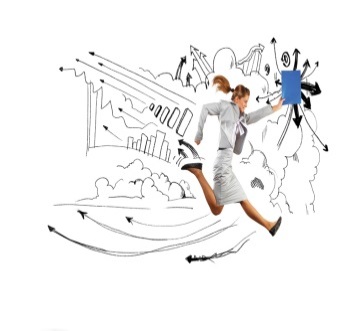 Topic 2: Savings & BorrowingsTick the level of your understanding for each of the areas covered:Are you able to explain who savers are and why they save? Yes, I am able to do this fully.  I am able to do this to an extent. No, I need help with understanding this.Are you able to explain who borrowers are and why they borrow? Yes, I am able to do this fully.  I am able to do this to an extent. No, I need help with understanding this.Are you able to explain the relationship between risk and reward? Yes, I am able to do this fully.  I am able to do this to an extent. No, I need help with understanding this..Are you able to define EQUITIES and BONDS? Yes, I am able to do this fully.  I am able to do this to an extent. No, I need help with understanding this.Are you able to explain the risks and rewards of investing in EQUITIES as compared to BONDS? Yes, I am able to do this fully.  I am able to do this to an extent. No, I need help with understanding this.Stretch & Challenge: Can you attempt the S&C question? Evaluate the extent to which investing in shares is a better investment decision compared to investing in bonds.  Use real examples to justify your arguments. Yes, I am able to do this fully.  I am able to do this to an extent. No, I need help with understanding this.State below anything you need further help with:Student Name/Signature: 					DateTutor Name/Signature					Date